SKETCH THESE GRAPHS so that the SHAPE, POSITION  and the x INTERCEPTS are very clear.(NOTE: The y intercepts are not important for this exercise)1.   y = (x + 1)(x – 3)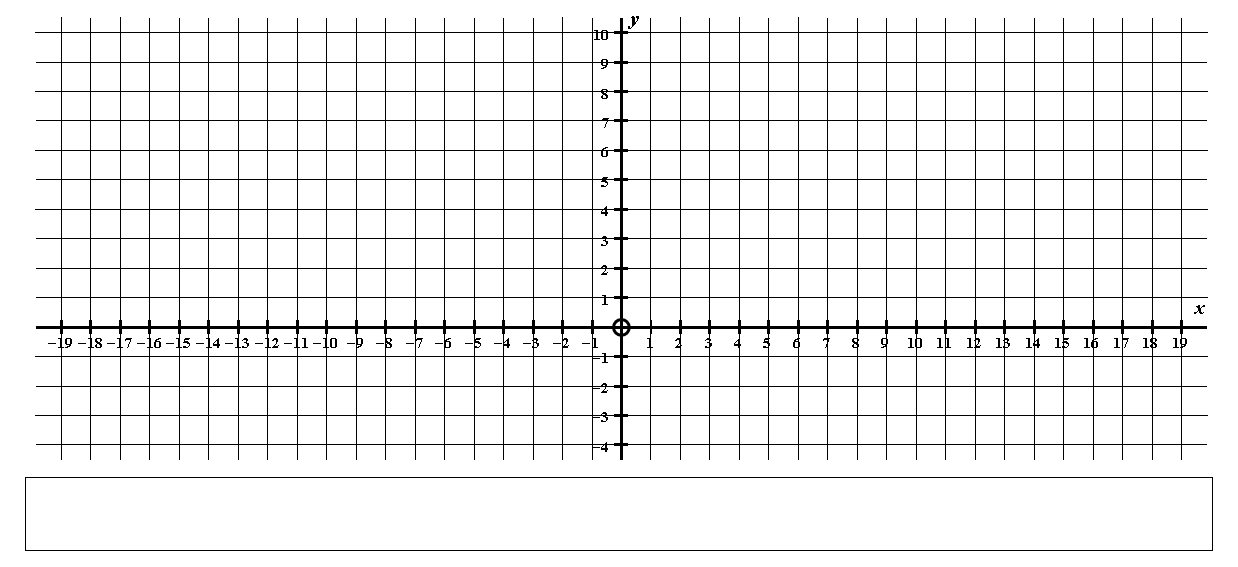 2.  y = (x – 1)(x – 2)(x – 4)3.  y = x(x – 3)(x – 5)(x – 7)4.   y = (x – 3)25.  y = x(x – 4)26.  y = x2(x – 4)27.   y = (x + 2)2(x – 2)2ANSWERSSKETCH THESE GRAPHS so that the SHAPE, POSITION  and the x INTERCEPTS are very clear.(NOTE: The y intercepts are not important for this exercise)1.   y = (x + 1)(x – 3)2.  y = (x – 1)(x – 2)(x – 4)3.  y = x(x – 3)(x – 5)(x – 7)4.   y = (x – 3)25.  y = x(x – 4)26.  y = x2(x – 4)27.   y = (x + 2)2(x – 2)2